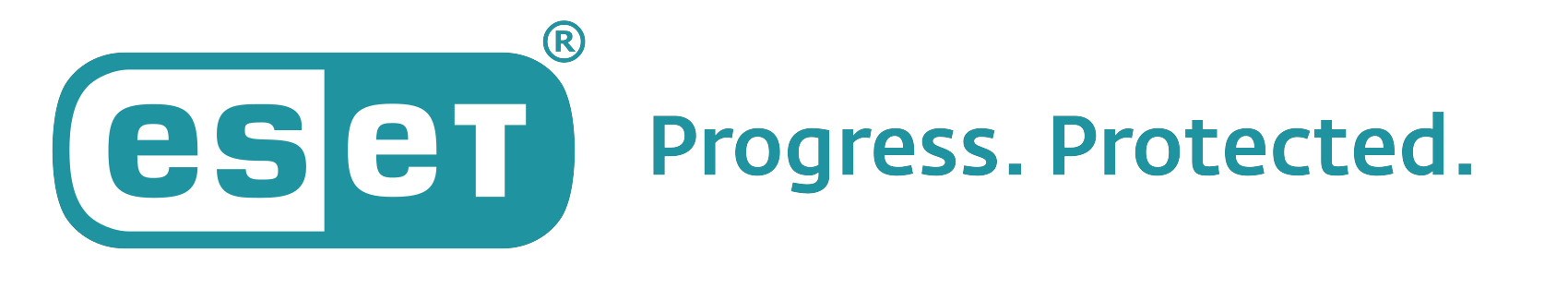 Cenová nabídka pro Základní škola a mateřská škola Petra Strozziho, Praha 8,Za Invalidovnou 3 Nabídka č.: NAV8221/2024Ze dne: 23. 2. 2024Platnost do: 29. 2. 2024Zpracoval: Barouš Vít   Celkem bez DPH: 59 582,25 CZK  Celkem s DPH: 72 094,52 CZKESET software spol. s r.o. si vyhrazuje právo na budoucí změnu cen.V případě zájmu je možné představit produkty ESET v prostorách naší společnosti. ESET software spol. s r. o., Classic 7 Business Park, Jankovcova 1037/49, 170 00 Praha 7 Telefon: 233 090 233, e-mail: obchod@eset.cz Powered by TCPDF (www.tcpdf.org)Řešení SlevaPočetCena koncováCena s DPHESET PROTECT Essential On-Prem, 3 rokyPromo pro stávající zákazníky (On-Prem balíky) - školství - 55 %10559 582,25 CZK72 094,52 CZK